Indique, pour chaque phrase, la lettre et le numéro qui correspondent à la bonne définition :   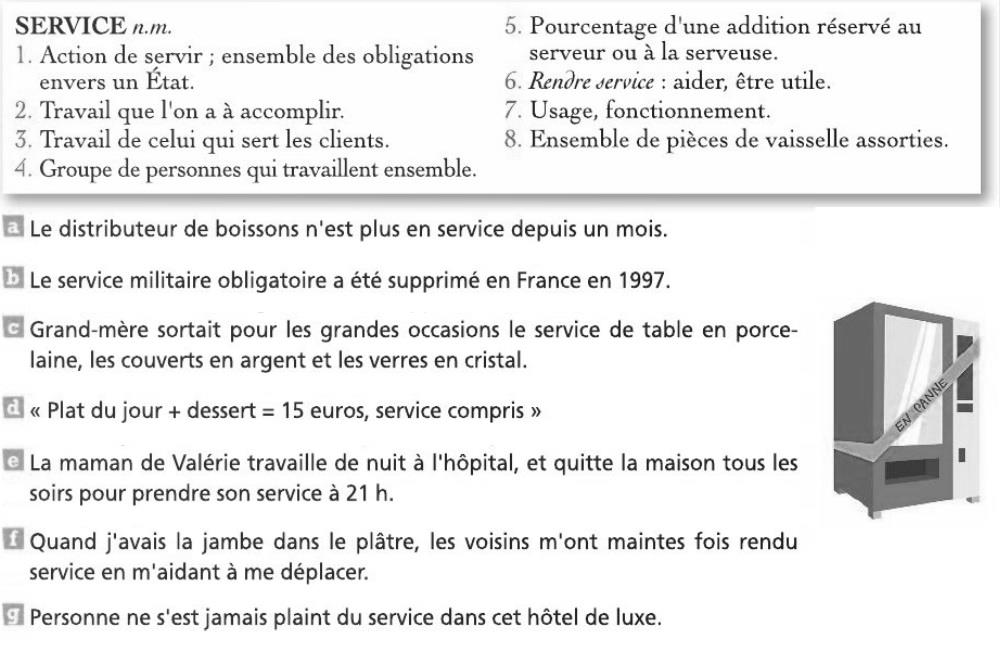 Lis le texte et trouve les mots cachés en t’aidant de la liste proposée.Surligne les indices qui t’aident à comprendre le mot en gris, puis entoure dans le cadre le sens que tu lui donnes.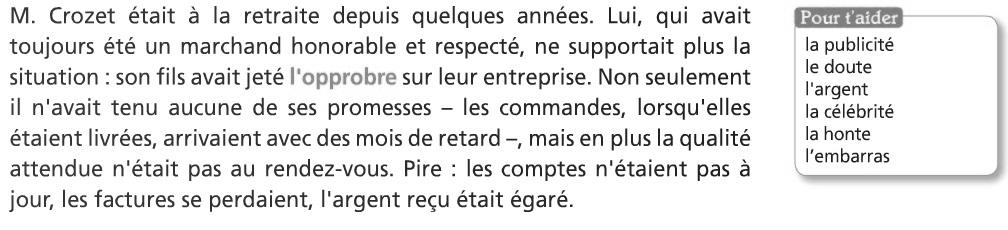 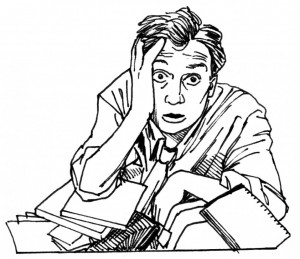 CompétencesScoreUtiliser un dictionnaire papier/5Comprendre des mots inconnus à l’aide du contexte/10"Mon ........................, explique Frédéric, est énorme. Lorsqu'on le voit, on imagine avoir affaire à un véritable ................................. Mais quelle erreur! C'est un gros ............................ : la semaine dernière, il s'est caché en gémissant à la vue d'une ............................. Même la moindre ................................ qui volette autour de lui le terrorise. - Le mien, raconte Emilie, est tout petit. Il passerait presque inaperçu. Mais il suffit qu'un autre ........................... apparaisse pour qu'il se mette en colère. Alors, il saute, il .......................... en bavant, il ......................... dans tous les sens en sortant ses crocs avec la .............................. grande ouverte. Il est bien plus ......................................... qu’il n’en a l’air !chiensourisaboiecourtmonstreanimalmouchegueulecourageuxpeureux